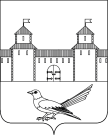 от 24.05.2016  № 747-п Об утверждении схемы расположения земельного участка на кадастровом планеВ соответствии со статьёй 11.10 Земельного кодекса Российской Федерации, со статьёй 16 Федерального закона от 06.10.2003 № 131 - ФЗ «Об общих принципах организации местного самоуправления в Российской Федерации», приказом Минэкономразвития РФ от 01.09.2014 № 540 «Об утверждении классификатора видов разрешенного использования земельных участков», руководствуясь статьями 32, 35, 40 Устава муниципального образования Сорочинского городского округа Оренбургской области и поданного заявления (вх. № Аз-529 от 26.04.2016), администрация Сорочинского городского округа Оренбургской области ПОСТАНОВЛЯЕТ:1. Утвердить схему расположения земельного участка площадью
32604 кв. м., расположенного в кадастровом квартале: 56:30:0506001
местоположение: Российская Федерация, Оренбургская область, Сорочинский
городской округ, земельные участки расположены в южной части
кадастрового квартала 56:30: 0506001.Разрешенное использование: для сельскохозяйственного использования.Категория земель: земли сельскохозяйственных назначений.2. Контроль за исполнением настоящего постановления возложить на
главного архитектора муниципального образования Сорочинский городской
округ - Александра Федотовича Крестьянова.3. Настоящее постановление вступает в силу со дня подписания и подлежит
размещению на Портале МО Сорочинский городской округ.Г лава муниципального образования
Сорочинский городской округ 						Т.П.МелентьеваРазослано: в дело - 1 экз., УАГи КС- 1 экз., прокуратура - 1 экз., заявителю - 2 экз.Администрация Сорочинского городского округа Оренбургской областиП О С Т А Н О В Л Е Н И Е 